    БЮДЖЕТНОЕ УЧРЕЖДЕНИЕ             ХАНТЫ-МАНСИЙСКОГО АВТОНОМНОГО ОКРУГА - ЮГРЫ             « КОМПЛЕКСНЫЙ ЦЕНТР СОЦИАЛЬНОГО ОБСЛУЖИВАНИЯ  НАСЕЛЕНИЯ «ФОРТУНА»ПЕРВИЧНАЯ ПРОФСОЮЗНАЯ ОРГАНИЗАЦИЯул. Комбинатская, дом 2, пгт.Междуреченский, Кондинский районХанты-Мансийский автономный округ-Югра                          тел/факс (34677) 32 928(Тюменская область), 628200                                                  E-mail: KCSON-FORTUNA@ mail. Ru__________________________________________________________________________________ПРОТОКОЛ № 1Заседания профсоюзного собранияпервичной организации БУ ХМАО – Югры «КЦСОН «Фортуна»25 сентября 2015 года                                                         гп. МеждуреченскийКоличество членов  –  62 человек.	Присутствовали на собрании – 31 человек.Повестка дня:	Избрание председателя собрания.Избрание нового председателя первичной профсоюзной организации БУ «Комплексный центр социального обслуживания населения «Фортуна».Переизбрание состава профсоюзного комитета первичной профсоюзной организации БУ «Комплексный центр социального обслуживания населения «Фортуна».Информация о проводимой акции профсоюзов.По первому вопросу: выступила Молокова Н.В. член первичной профсоюзной организации БУ ХМАО-Югры «КЦСОН «Фортуна» предложила кандидатуру председателем собрания Бурова В.А. Единогласным решением председатель собрания Буров В.А.По второму вопросу: выступил Буров В.А. Выбор кандидатуры на председателя первичной профсоюзной организации БУ «Комплексный центр социального обслуживания населения «Фортуна».Предложения:Богатырева И.Г.Ларионова Е.И.Буров В.А.Безвуляк В.С.Якушенко Е.В.Гладких Л.Н.Голосование:По итогам голосования большинство голосов набрала Ларионова Елена Ивановна – казначей профсоюзного комитета. Решение: председатель первичной профсоюзной организации БУ «Комплексный центр социального обслуживания населения «Фортуна» Ларионова Елена Ивановна.По третьему  вопросу:  Переизбрание состава профсоюзного комитета:а. Казначей: переизбрание Ларионову Елену ИвановнуПредложения:Богатырева И.Г.Балушка Е.В.Голосование:Решение: По итогам голосования казначей профсоюзного комитета – Богатырева И.Г.б. Охрана труда: переизбрание Маенковой Анны Александровны и  Шерстобитова Олега Викторовича.Предложения: по одному человеку с каждой территории (гп. Кондинское, п. Мулымья, гп. Междуреченский).гп. Междуреченский:Ярцов А.А.Безвуляк В.С.Голосование:Решение: По итогам голосования казначей профсоюзного комитета – Богатырева И.Г.гп. Кондинское и сп. Мулымья – проголосовать на территории и отправить кандидатуры Бурову В.А. до 29.09.2015в. Культурно-массовый сектор: единогласным решением добавить Безвуляк Веронику Сергеевну, а Вербицкую Елену Александровну и Гладких Ларису Николаевну  оставить без изменений.Информационный сектор: переизбрание Ротарь-Штых Виктории Юрьевны.Самовыдвижение Безвуляк В.С. единогласным решением – информационный сектор Безвуляк В.С.Ревизионная комиссия: без изменений Григорьева Любовь Ивановна,Бороухина Ольга СергеевнаСекретарь: без изменений Семушина Светлана ВалерьевнаПо четвертому вопросу: Буров В.А. ознакомил членов профсоюзной организации с проводимой акцией профсоюзов. РЕШЕНИЕ:Состав профсоюзного комитета Первичной профсоюзной организации  БУ ХМАО-Югры «КЦСОН «Фортуна»Председатель первичной профсоюзной организации:Ларионова Елена ИвановнаЗаместитель председателя первичной профсоюзной организацииБуров Владимир АлександровичКазначей: Богатырева Ирина Геннадьевна Охрана труда:гп. Междуреченский Ярцов Александр Александровичгп. Кондинское (избрание до 29.09.2015)сп. Мулымья (избрание до 29.09.2015)Культурно-массовый сектор:Вербицкая Елена АлександровнаГладких Лариса НиколаевнаБезвуляк Вероника СергеевнаИнформационный сектор:Безвуляк Вероника СергеевнаРевизионная комиссия:Григорьева Любовь ИвановнаБороухина Ольга СергеевнаСекретарь Семушина Светлана ВалерьевнаЗА  – 31ПРОТИВ  - 0ВОЗДЕРЖАЛИСЬ - 0Председатель                                           Буров. В.А.Секретарь                                                 Семушина С. В.ФИОЗАПРОТИВВОЗДЕРЖАЛИСЬБогатырева И.Г.1230Ларионова Е.И2317Буров В.А.3028Гладких Л.Н.1030Якушенко Е.В.1030Безвуляк В.С.2029ФИОЗАПРОТИВВОЗДЕРЖАЛИСЬБогатырева И.Г.2911Балушка Е В.2029ФИОЗАПРОТИВВОЗДЕРЖАЛИСЬЯрцов А.А.1221Безвуляк В.С.3111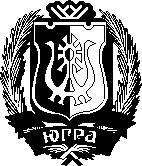 